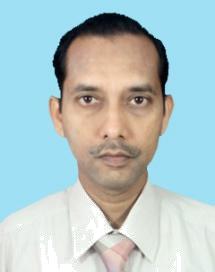 Anwar M.T.A (Master of Tourism Administration) & IAAT/UFTAA with more than 18 years of work experience in tourism industry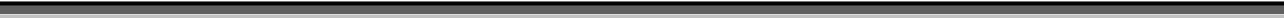 E-mail: anwar.381731@2freemail.com 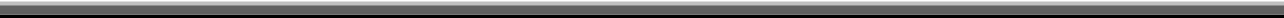 Career Objective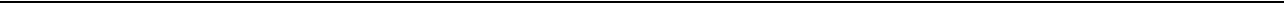 Seeking an opportunity to utilize my extensive experience with a company that offers growth and increasing responsibility.Executive SummaryHaving been engaged in the travel and tourism industry in different areas for more than fifteen years, I do appreciate the responsibilities, which successful applicant could bear and I find these exciting and challenging. I have had the opportunity to work with GSA of JL, KQ, KB, BTCL, SV, S2 and IATA travel agencies in Kolkata & as well abroad, in Riyadh, Kingdom of Saudi Arabia & Doha; Qatar. I was in responsible position to look after international / domestic travels & tours of top executives of corporate houses.Professional Experience:Al-Bida Travels, Doha; QatarTravel Consultant29th December’ 2013-15th December’2017Working in the corporate section/cash and fulfilling the travel needs of major Govt. Organization like Diwan-e-Amiri, Ministry of Labor, Ministry of Environment, VIPs from Private and Govt. Sectors.Responsibilities include itinerary preparation, International Reservation and Ticketing,Hotel Booking assistance, Travel Insurance. GDS at work: Amadeus.Sahara Global; Travel division of Sahara India Pariwar (IATA, PATA, ASTA, TAAI) Kolkata, India11th April’ 2011 – 24th December’2013Asst. Manager- Channel Sales (Agency & Corporate)Working on B2B & B2C models. Handling Outbound Tours, Companies Dealers & Incentive Tours. F.I.T., MICE execution & handling, preparing itinerary & costing. Handling groups movement of corporate clients. Work in collaboration with sales & marketing and product team and provide analytics based on insights to come up with suitable products and packages. Travel experience for the destinations like Bhutan, Bangkok, and Hong Kong & Macau with Dealers & incentive corporate clients.GDS at work: AmadeusAl-Sarah Travel & Tourism Group (GSA of SV& IATA, PATA, ASTA)Riyadh-Kingdom of Saudi Arabia10th April’2005 – 19th July’ 2010 (5 years)Sr. Travel ConsultantWorking in the corporate section and fulfilling the travel needs of major companies like Saudi Aramco, Abbott, KACTS, SABIC, Kudu Corp., King Faisal School, Saudi Arabian Olympic committee and many more.Responsibilities include itinerary preparation, International / Domestic Reservation and Ticketing and well versed with Refund, Reissue, and Billing etc. PTA handling.GDS at work: Galileo, Amadeus, & SARS.Speedways International Pvt. Ltd. (IATA)Kolkata, India01st September 2001- 10th Jan’ 2005 (3 years)Senior ExecutiveInternational & Domestic Reservation & Ticketing. Automated Ticketing. Itinerary making, Fare construction, Tariff and reservation procedure.Maintaining correspondence with clients and accurate completion of all documentation.Selling Domestic / International package tours.Other related areas of Work: Assistance in Passport, Visa, Travel Insurance & Forex.GDS at work: GalileoIndo Japan Air Services Pvt. Ltd. (IATA, GSA & PSA of JAL & KB, BTCL)Kolkata, India01st October 1998-15th August 2001 (3 years)Sales ExecutiveHotels & Packages in India. Sales report preparations & other documentation work. Promoting & Execution of leisure travel products packages. Experience in execution of FIT, GIT. Have experience in arranging Conferences in Bhutan for the corporate clients.Reservation & ticketing for DRUK Air, Sales & Marketing for BTCL package products, and promoting Bhutan TourismProfessional Qualifications:Passed M.T.A (Master of Tourism Administration) with 1st Division (67%) from A.M.U (Aligarh Muslim University) in 1997- Aligarh; U.P; India.Passed IATA/UFTAA Diploma in Travel & Tourism in 2001, Training Institute - STEPS; Kolkata.Certificate from Galileo , Kolkata, for Document Production (Passed with 100% marks) in August’ 2004.Certificate from Amadeus for Reservation & Ticketing; Riyadh, in March’ 2008.Additional CoursesTravel Documentation conducted by STEPS, Kolkata; authorized training center for IATA/UFTAA Courses.Package Tours Conducted by STEPS, Kolkata; authorized training center for IATA/UFTAA Courses.Academic Qualifications:Passed B. SC (Hons. in Chemistry) with 1st division (63%) from A.M.U (Aligarh Muslim University) in 1994. Aligarh; IndiaPassed S.S.S.C (Senior Secondary School Certificate: 10+2) with 2nd division (55%) from A.M.U (Aligarh Muslim University) in 1990. Aligarh; IndiaPassed High School with 1st division (71%) from W.B.B.S.E in 1988. Calcutta, IndiaAchievements / Awards:Awarded with the best staff of the year 2007 by the Al-Sarah Travel & Tourism Group, Riyadh.CRS – Central Reservation SystemGalileo, Amadeus, SARS (Saudi Arabian Reservation System)Computer Skills:MS Office (MS Word, Excel, Power Point), Internet savvyLanguages Known:English, Hindi & Urdu (Mother tongue)--Excellent Arabic –Average, Bengali-GoodInterest & Activities:Table tennis, Chess and Book ReadingPersonal Information & Passport details:Date of Birth :11th Jan 1971Nationality:IndianMarital Status :Married